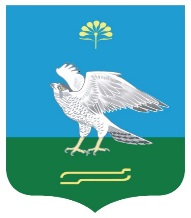 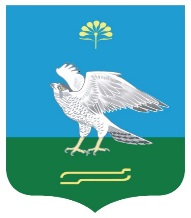 О внесении изменений в решение Совета сельского поселения Большекаркалинский сельсовет муниципального района Миякинский район Республики Башкортостан  №50/1  от  10.06.2020 г. «Об утверждении Положения о  порядке списания муниципального имущества сельского поселения Большекаркалинский сельсовет муниципального района Миякинский район Республики Башкортостан»          В соответствии с Федеральным законом от  06 октября 2003 года № 131-ФЗ «Об общих принципах организации местного самоуправления в Российской Федерации», на основании требования прокуратуры Миякинского района от 15.03.2022 г. №Д-12/04-2022/574, Совет сельского поселения Большекаркалинский сельсовет муниципального района Миякинский район Республики Башкортостан,     РЕШИЛ:     1.Внести изменения в Положение о порядке списания муниципального имущества сельского поселения Большекаркалинский сельсовет муниципального района Миякинский район Республики Башкортостан (далее- Положение).     1.1. Пункт 3.2 Положения изложить в следующей редакции:     - осмотр объекта, подлежащего списанию, с использованием необходимой технической документации, заключения независимого эксперта или организации (имеющей документы, подтверждающие свои полномочия по осуществлению соответствующей деятельности на территории Российской Федерации), данных бухгалтерского учета;     - определение невозможности или экономической нецелесообразности восстановления;     - установление причин списания;     - выявление лиц, по вине которых произошло преждевременное выбытие объекта, подлежащего списанию, из эксплуатации, внесение предложений о возмещении ущерба, о привлечении виновных лиц к ответственности, установленной законодательством (при наличии);     - определение возможности использования отдельных комплектующих деталей, узлов и материалов списываемого объекта и их оценка исходя из текущей рыночной стоимости;     - составление акта о списании объекта основных средств;     - в случаях, предусмотренных законодательством, производится независимая оценка стоимости движимого имущества независимыми оценщиками, прошедшими конкурсный отбор.      2. Настоящее решение вступает в силу с момента подписания.      3. Настоящее решение опубликовать (разместить) в сети общего доступа «Интернет» на сайте сельского поселения Большекаркалинский сельсовет муниципального района Миякинский район Республики Башкортостан и обнародовать на информационном стенде администрации сельского поселения Большекаркалинский сельсовет муниципального района Миякинский район Республики Башкортостан.      4. Контроль над исполнением данного решения возложить на комиссию Совета по бюджету, налогам и вопросам собственности.Глава сельского поселенияБольшекаркалинский сельсоветмуниципального районаМиякинский район Республики Башкортостан                                                       А.В.Хамидуллинс. Большие Каркалы«__» ______ 2022 г. № ___